Zadatak je pročitati rečenice i prepisati ih u retke ispod ili s računala u bilježnice.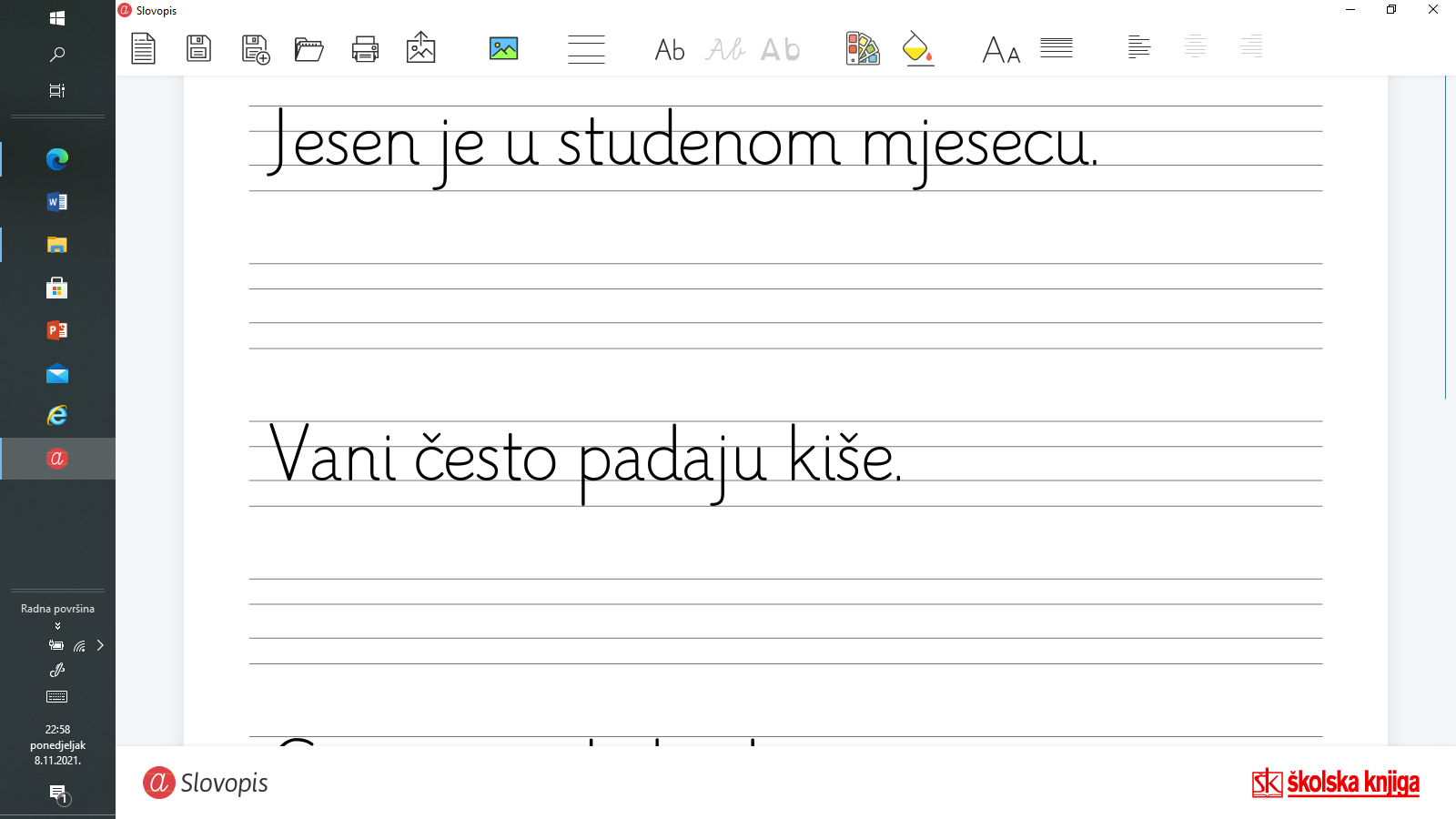 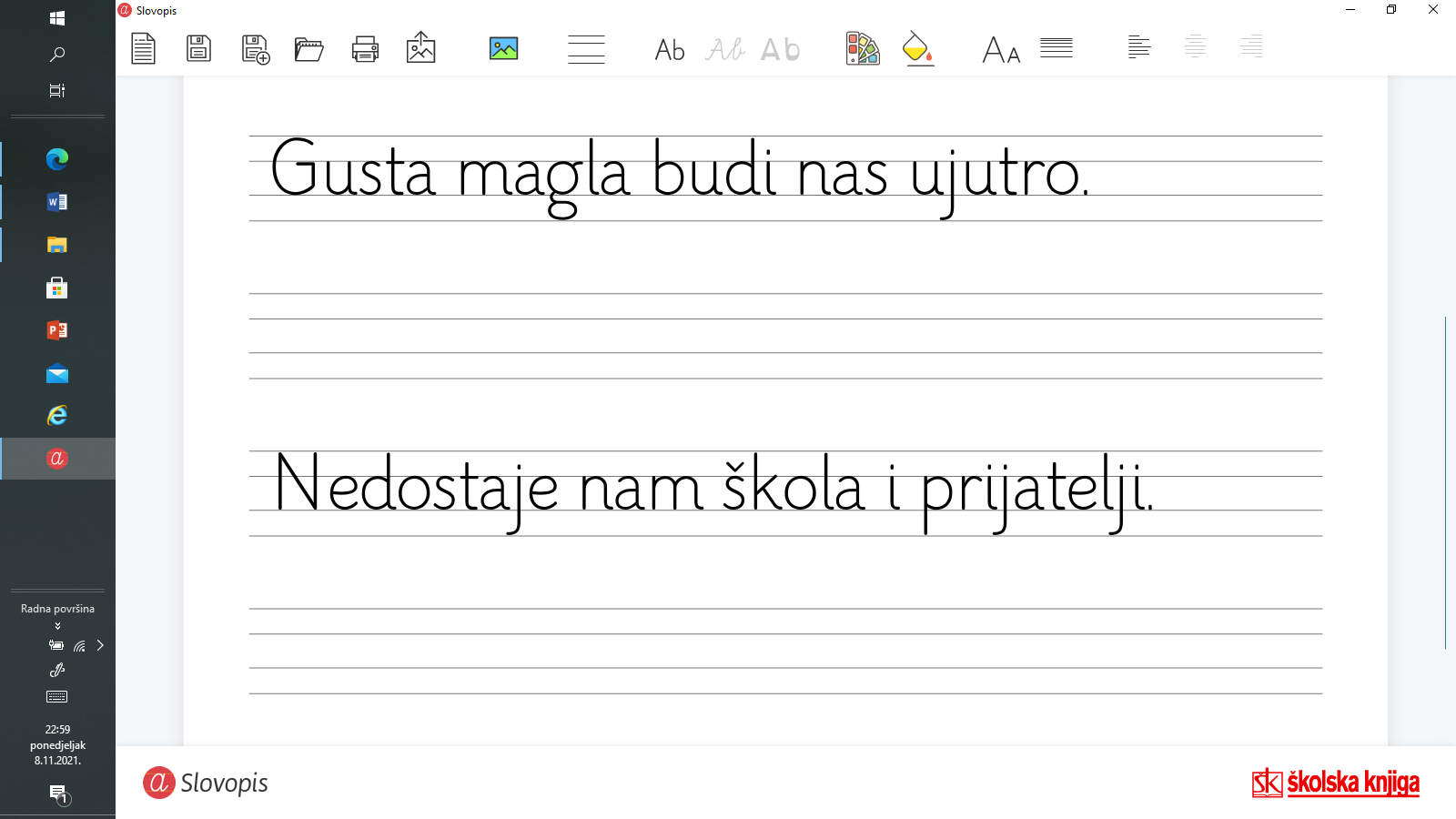 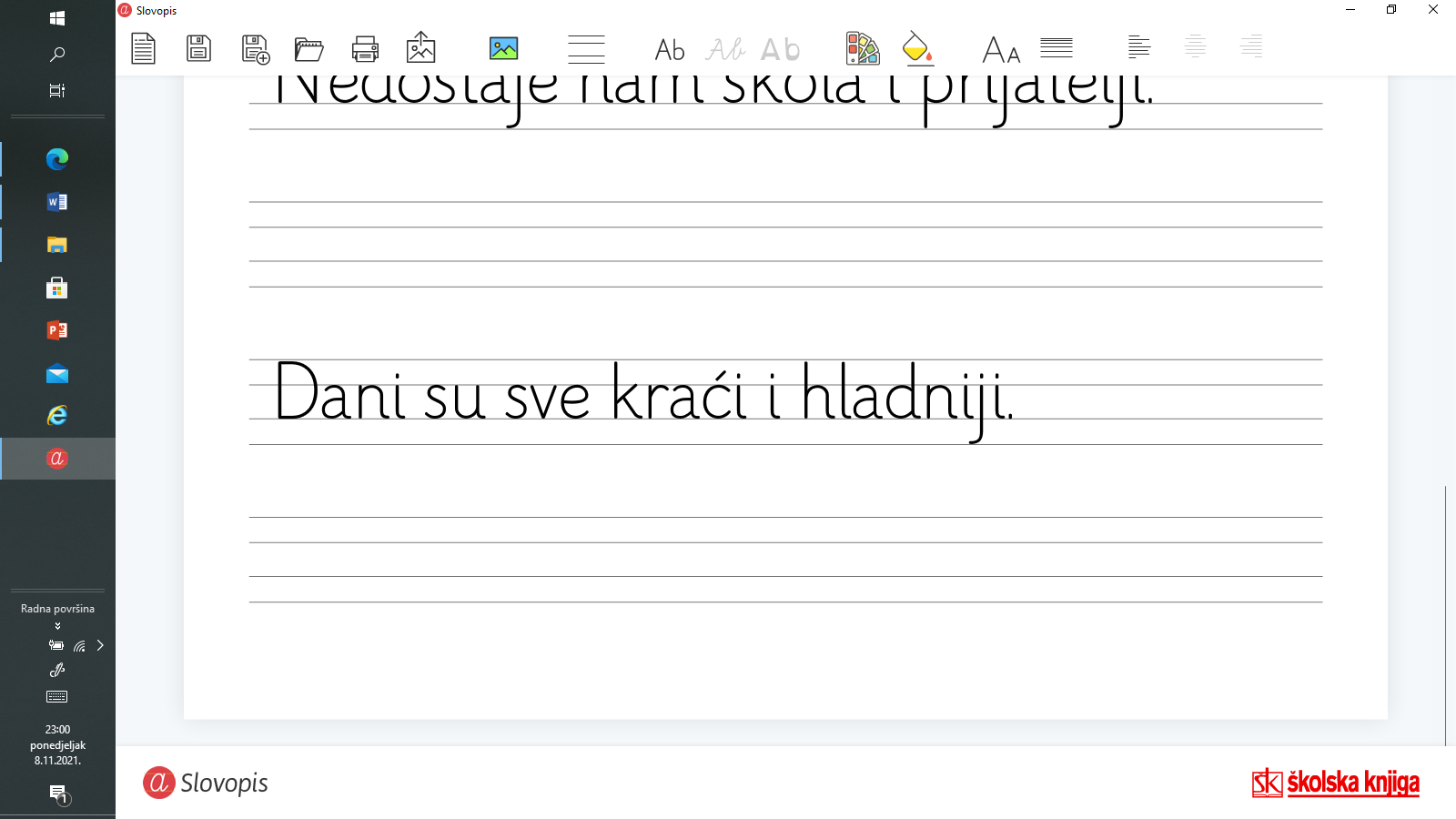 